Государственное профессиональное образовательное учреждение Ярославской области Мышкинский политехнический колледж"УТВЕРЖДАЮ":ДИРЕКТОР ГПОУ ЯО 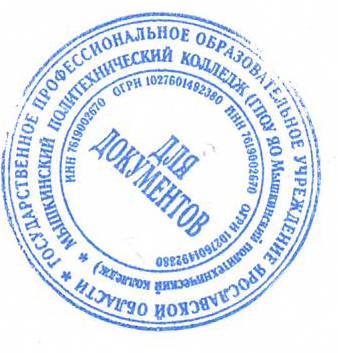 Мышкинского политехнического колледжа______________Т.А. Кошелева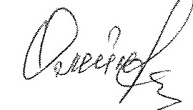 «30» августа 2021 г Приказ№_____от______2021 годаРАБОЧАЯ ПРОГРАММАучебной дисциплины "Материаловедение"Специальность : 35.02.16. Эксплуатация и ремонт сельскохозяйственной техники        и оборудованияФорма обучения: очнаяНормативный срок обучения: 2 года 10 месяцевРазработчик:преподавательМолодцова М.Н.СОГЛАСОВАНО НА ЗАСЕДАНИИ МК«30» августа 2021 г.Мышкин, 2021СОДЕРЖАНИЕстр.ДИСЦИПЛИНЫПАСПОРТ РАБОЧЕЙ ПРОГРАММЫ ДИСЦИПЛИНЫ ОП. 03 МАТЕРИАЛОВЕДЕНИЕОбласть применения программыРабочая программа дисциплины является частью программы подготовки специалистов среднего звена в соответствии с ФГОС по специальности СПО35.02.16. Эксплуатация и ремонт сельскохозяйственной техникиПрограмма направлена на приобретение знаний, для формирования общих и профессиональных компетенций, а также профессиональных (дополнительных) компетенций, согласно запросу работодателя и утвержденных на заседании предметно-цикловой комиссии общепрофессиональных и технических дисциплин:ОК 01 Выбирать способы решения задач профессиональной деятельности, применительно к различным контекстамОК 02 Осуществлять поиск, анализ и интерпретацию информации, необходимой для выполнения задач профессиональной деятельностиОК 10     Пользоваться профессиональной документацией на государственном и иностранном языке.ПК 1.1. Выполнять монтаж, сборку, регулирование и обкатку сельскохозяйственной техники в соответствии с эксплуатационными документами, а также оформление документации о приемке новой техникиПК 1.2. Выполнять регулировку узлов, систем и механизмов двигателя и приборов электрооборудования в соответствии с правилами эксплуатацииПК 1.3. Осуществлять подбор почвообрабатывающих, посевных, посадочных и уборочных машин, а также машин для внесения удобрений, средств защиты растений и ухода за сельскохозяйственными культурами, в соответствии с условиями работыПК	1.4.	Выполнять	настройку	и	регулировку	почвообрабатывающих, посевных, посадочных и уборочных машин, а также машин для внесения удобрений, средств защиты растений и ухода за сельскохозяйственными культурами для выполнения технологических операций в соответствии с технологическими картами ПК 1.5. Выполнять настройку и регулировку машин и оборудования дляобслуживания животноводческих ферм, комплексов и птицефабрикПК 1.6. Выполнять настройку и регулировку рабочего и вспомогательного оборудования тракторов и автомобилей в соответствии требованиями к выполнению технологических операцийПК 3.1. Проводить диагностирование неисправностей сельскохозяйственных машин и механизмов и другого инженерно-технологического оборудования в соответствии с графиком проведения технических обслуживаний и ремонтовПК 3.2. Определять способы ремонта сельскохозяйственной техники в соответствии с ее техническим состояниемПК 3.3. Оформлять заявки на материально-техническое обеспечение технического обслуживания и ремонта сельскохозяйственной техники в соответствии с нормативамиПК 3.4. Подбирать материалы, узлы и агрегаты, необходимые для проведения ремонтаПК 3.5. Осуществлять восстановление работоспособности или замену детали/узла сельскохозяйственной техники в соответствии с технологической картойПК 3.6. Использовать расходные, горюче-смазочные материалы и технические жидкости, инструмент, оборудование, средства индивидуальной защиты, необходимые для выполнения работПК 3.7. Выполнять регулировку, испытание, обкатку отремонтированной сельскохозяйственной техники в соответствии с регламентамиПК	3.8.	Выполнять	консервацию	и	постановку	на	хранение сельскохозяйственной техники в соответствии с регламентамиПДК	1.	Изучение	перспектив	использования	керамических	деталей	в двигателях внутреннего сгорания.ПДК 2. Применение наноматериалов для повышения работоспособности техники, снижения себестоимости продукции и организации гибких производствМесто дисциплины в структуре программы подготовки специалистов среднего звена:Дисциплина	входит	в	профессиональный	цикл	и	относится	к общепрофессиональным дисциплинам.Цели и задачи дисциплины – требования к результатам освоения дисциплиныВ результате освоения дисциплины обучающийсядолжен уметь:выбирать материалы на основе анализа их свойств для конкретного применения при производстве, ремонте и модернизации сельскохозяйственной техники;выбирать способы соединения материалов и деталей;назначать способы и режимы упрочения деталей и способы их восстановления при ремонте сельскохозяйственной техники исходя из их эксплуатационного назначения;обрабатывать детали из основных материалов;проводить расчеты режимов резания.должен знать:строение и свойства машиностроительных материалов;методы оценки свойств машиностроительных материалов;области применения материалов;-классификацию	и	маркировку	основных	материалов,	применяемых	для изготовления деталей сельскохозяйственной техники и ремонта;методы защиты от коррозии сельскохозяйственной техники и ее деталей;способы обработки материалов;инструменты и станки для обработки металлов резанием, методику расчета режимов резания;инструменты для слесарных работ.СТРУКТУРА И СОДЕРЖАНИЕ ДИСЦИПЛИНЫОбъем дисциплины и виды учебной работыТематический план и содержание дисциплиныУСЛОВИЯ ДЛЯ РЕАЛИЗАЦИИ ПРОГРАММЫ ДИСЦИПЛИНЫТребования к минимальному материально-техническому обеспечениюРеализация	программы	дисциплины	требует	наличия	кабинета«Материаловедение»Технические средства обучения:плакаты по темам,видеоматериалы-объемные модели металлической кристаллической решетки;образцы металлов (стали, чугуна, цветных металлов и сплавов);образцы неметаллических материалов;штангенциркуль;кернер;масштабная линейка;молоток;маятниковый копер;твердомер типа ТК;комплект учебно-методической документацииОборудование кабинета и рабочих мест:количество посадочных мест по числу обучающихся ;рабочее место преподавателя;Информационное обеспечение обучения Основные источники:Плошкин В.В. Материаловедение: учебник для СПО. - М.: Юрайт,2019г.- (Серия: Профессиональное образование). – [электронный ресурс ] – http:urait.ruБондаренко Г.Г. Материаловедение: учебник для СПО. - М.: Юрайт,2019г.- (Серия: Профессиональное образование). – [электронный ресурс ] – http:urait.ruДополнительные источники:1.Чумаченко	Ю.Т.	Материаловедение	и	слесарное	дело.	Учебник.-	М.: КноРус,2017г,-294 с.КОНТРОЛЬ И ОЦЕНКА РЕЗУЛЬТАТОВ ОСВОЕНИЯ ДИСЦИПЛИНЫКонтроль и оценка результатов освоения дисциплины осуществляется в процессе проведения практических занятий, тестирования, выполнения обучающимися индивидуальных заданий, проектов, исследований.Вид учебной работыОбъемчасовОбъем образовательной программы дисциплины (всего)66Во взаимодействии с преподавателем50в том числе:практические занятия22Самостоятельная работа обучающегося (всего)16Промежуточная аттестация в форме	дифференцированного зачетаПромежуточная аттестация в форме	дифференцированного зачетаНаименованиеразделов и темСодержание учебного материала, практические работы, самостоятельная работаобучающихсяСодержание учебного материала, практические работы, самостоятельная работаобучающихсяСодержание учебного материала, практические работы, самостоятельная работаобучающихсяОбъемчасовКоды компетенций122234Введение.Содержание учебного материалаСодержание учебного материалаСодержание учебного материала2ОК01, ОК 02,ОК 10ПК 1.1-ПК 1.6ПК 3.1-ПК 3.8Введение.Взаимосвязь данной дисциплины с другими областями знаний. Роль и место дисциплины в процессе освоения основной профессиональной образовательной программы по специальности и в сфере профессиональной деятельности техника. История  развитияматериаловедения. Тенденции и перспективы развития материаловедения..Взаимосвязь данной дисциплины с другими областями знаний. Роль и место дисциплины в процессе освоения основной профессиональной образовательной программы по специальности и в сфере профессиональной деятельности техника. История  развитияматериаловедения. Тенденции и перспективы развития материаловедения..Взаимосвязь данной дисциплины с другими областями знаний. Роль и место дисциплины в процессе освоения основной профессиональной образовательной программы по специальности и в сфере профессиональной деятельности техника. История  развитияматериаловедения. Тенденции и перспективы развития материаловедения..2ОК01, ОК 02,ОК 10ПК 1.1-ПК 1.6ПК 3.1-ПК 3.8Раздел 1. Основы металловеденияРаздел 1. Основы металловеденияРаздел 1. Основы металловеденияРаздел 1. Основы металловедения30ОК01, ОК 02,ОК 10ПК 1.1-ПК 1.6ПК 3.1-ПК 3.8Тема 1.1.Основные свойства металлов и их сплавовСодержание учебного материалаСодержание учебного материалаСодержание учебного материала4ОК01, ОК 02,ОК 10ПК 1.1-ПК 1.6ПК 3.1-ПК 3.8Тема 1.1.Основные свойства металлов и их сплавовФизические и химические свойства. Механические свойства. Технологические иэксплуатационные свойства. Технологические пробы.Физические и химические свойства. Механические свойства. Технологические иэксплуатационные свойства. Технологические пробы.Физические и химические свойства. Механические свойства. Технологические иэксплуатационные свойства. Технологические пробы.4ОК01, ОК 02,ОК 10ПК 1.1-ПК 1.6ПК 3.1-ПК 3.8Тема 1.1.Основные свойства металлов и их сплавовПрактическое занятиеПрактическое занятиеПрактическое занятие2ОК01, ОК 02,ОК 10ПК 1.1-ПК 1.6ПК 3.1-ПК 3.8Тема 1.1.Основные свойства металлов и их сплавов11Определение твердости металлов2ОК01, ОК 02,ОК 10ПК 1.1-ПК 1.6ПК 3.1-ПК 3.8Тема 1.2.Строение металловСодержание учебного материалаСодержание учебного материалаСодержание учебного материала2ОК01, ОК 02,ОК 10ПК 1.1-ПК 1.6ПК 3.1-ПК 3.8Тема 1.2.Строение металловКлассификация металлов. Атомно-кристаллическое строение металлов. Термическиекривые нагревания и охлаждения металлов и сплавов..Классификация металлов. Атомно-кристаллическое строение металлов. Термическиекривые нагревания и охлаждения металлов и сплавов..Классификация металлов. Атомно-кристаллическое строение металлов. Термическиекривые нагревания и охлаждения металлов и сплавов..2ОК01, ОК 02,ОК 10ПК 1.1-ПК 1.6ПК 3.1-ПК 3.8Тема 1.3.Понятие о сплавах.Содержание учебного материалаСодержание учебного материалаСодержание учебного материала2ОК01, ОК 02,ОК 10ПК 1.1-ПК 1.6ПК 3.1-ПК 3.8Тема 1.3.Понятие о сплавах.Структурные	составляющие	сплавов:	твердые	растворы,	механические	примеси,химические соединения. Железо и его свойства. Углерод и его свойства.Структурные	составляющие	сплавов:	твердые	растворы,	механические	примеси,химические соединения. Железо и его свойства. Углерод и его свойства.Структурные	составляющие	сплавов:	твердые	растворы,	механические	примеси,химические соединения. Железо и его свойства. Углерод и его свойства.2ОК01, ОК 02,ОК 10ПК 1.1-ПК 1.6ПК 3.1-ПК 3.8Тема 1.3.Понятие о сплавах.Практическое занятиеПрактическое занятиеПрактическое занятие2ОК01, ОК 02,ОК 10ПК 1.1-ПК 1.6ПК 3.1-ПК 3.8Тема 1.3.Понятие о сплавах.2исследование структур железоуглеродистых сплавовисследование структур железоуглеродистых сплавов2ОК01, ОК 02,ОК 10ПК 1.1-ПК 1.6ПК 3.1-ПК 3.8Тема 1.4. Железоуглеродистые сплавыСодержание учебного материалаСодержание учебного материалаСодержание учебного материала4ОК01, ОК 02,ОК 10ПК 1.1-ПК 1.6ПК 3.1-ПК 3.8Тема 1.4. Железоуглеродистые сплавыПолучение чугуна и сталей.Применение чугунов, углеродистых и легированных сталей.Получение чугуна и сталей.Применение чугунов, углеродистых и легированных сталей.Получение чугуна и сталей.Применение чугунов, углеродистых и легированных сталей.4ОК01, ОК 02,ОК 10ПК 1.1-ПК 1.6ПК 3.1-ПК 3.8Тема 1.4. Железоуглеродистые сплавыПрактическое занятиеПрактическое занятиеПрактическое занятие6ОК01, ОК 02,ОК 10ПК 1.1-ПК 1.6ПК 3.1-ПК 3.8Тема 1.4. Железоуглеродистые сплавы3Определение марки стали по искреОпределение марки стали по искре6ОК01, ОК 02,ОК 10ПК 1.1-ПК 1.6ПК 3.1-ПК 3.84Определение зависимости свойств железоуглеродистых сплавов от содержанияуглерода и постоянных примесей5Определение зависимости свойств железоуглеродистых сплавов от содержаниялегирующих элементовТема 1.5.Основы термической обработкиСодержание учебного материалаСодержание учебного материала4Тема 1.5.Основы термической обработкиВиды термической обработки. Влияние термической обработки на механические свойства стали. Отжиг и нормализация. Закалка. Отпуск и искусственное старение. Дефекты и брак при термической обработке.Химико-термическая обработка стали.Виды термической обработки. Влияние термической обработки на механические свойства стали. Отжиг и нормализация. Закалка. Отпуск и искусственное старение. Дефекты и брак при термической обработке.Химико-термическая обработка стали.4Тема 1.5.Основы термической обработкиПрактическое занятиеПрактическое занятие4Тема 1.5.Основы термической обработки6Термическая обработка инструментов и деталей машин из углеродистой стали.Выбор режимов4Тема 1.5.Основы термической обработки7Определение влияния режимов термообработки на структуру и свойства стали4Раздел 2. Конструкционные материалыРаздел 2. Конструкционные материалыРаздел 2. Конструкционные материалы22ОК01, ОК 02,ОК 10ПК 1.1-ПК 1.6ПК 3.1-ПК 3.8Тема 2.1. Железоуглеродистые сплавыСодержание учебного материалаСодержание учебного материала6ОК01, ОК 02,ОК 10ПК 1.1-ПК 1.6ПК 3.1-ПК 3.8Тема 2.1. Железоуглеродистые сплавыКлассификация чугунов. Общая классификация стали. Маркировка. Углеродистые стали.Легированные стали. Стали с особыми свойствамиКлассификация чугунов. Общая классификация стали. Маркировка. Углеродистые стали.Легированные стали. Стали с особыми свойствами6ОК01, ОК 02,ОК 10ПК 1.1-ПК 1.6ПК 3.1-ПК 3.8Тема 2.1. Железоуглеродистые сплавыПрактическое занятиеПрактическое занятие6ОК01, ОК 02,ОК 10ПК 1.1-ПК 1.6ПК 3.1-ПК 3.8Тема 2.1. Железоуглеродистые сплавы8Ознакомление со структурой и свойствами чугунов и сталей6ОК01, ОК 02,ОК 10ПК 1.1-ПК 1.6ПК 3.1-ПК 3.8Тема 2.1. Железоуглеродистые сплавы9Применение конструкционных и инструментальных материалов6ОК01, ОК 02,ОК 10ПК 1.1-ПК 1.6ПК 3.1-ПК 3.8Тема 2.2.Цветные металлы и сплавыСодержание учебного материалаСодержание учебного материала4ОК01, ОК 02,ОК 10ПК 1.1-ПК 1.6ПК 3.1-ПК 3.8Тема 2.2.Цветные металлы и сплавыМедь и его сплавы. Алюминий и его сплавы. Титан и его сплавы. Бабиты ,прирой,Антифрикционные сплавы. Металлокерамика.Медь и его сплавы. Алюминий и его сплавы. Титан и его сплавы. Бабиты ,прирой,Антифрикционные сплавы. Металлокерамика.4ОК01, ОК 02,ОК 10ПК 1.1-ПК 1.6ПК 3.1-ПК 3.8Тема 2.2.Цветные металлы и сплавыПрактическое занятиеПрактическое занятие2ОК01, ОК 02,ОК 10ПК 1.1-ПК 1.6ПК 3.1-ПК 3.8Тема 2.2.Цветные металлы и сплавы10Определение цветных   металлов   и   сплавов   по   внешнему   виду,   описание   ихфизических и механических свойств.2ОК01, ОК 02,ОК 10ПК 1.1-ПК 1.6ПК 3.1-ПК 3.8Тема 2.3.НеметаллическиеСодержание учебного материалаСодержание учебного материала4ОК01, ОК 02,ОК 10ПК 1.1-ПК 1.6ПК 3.1-ПК 3.8Тема 2.3.НеметаллическиеПолимера и пластические массы. Электроизоляционные, уплотнительные, обивочные иПолимера и пластические массы. Электроизоляционные, уплотнительные, обивочные и4ОК01, ОК 02,ОК 10ПК 1.1-ПК 1.6ПК 3.1-ПК 3.8материалыклеящие материалы.Каучуковые	и	резиновые	материалы.лакокрасочные	материалы.	Материалы	для нанесения покрытий.графитоуглеродные материалы. Абразивные материалы.Раздел 3. Горюче-смазочные материалы и эксплуатационные жидкостиРаздел 3. Горюче-смазочные материалы и эксплуатационные жидкости8ОК01, ОК 02,ОК 10ПК 1.1-ПК 1.6ПК 3.1-ПК 3.8Тема 3.1 Производство автотракторныхтоплив и маселСодержание учебного материала2ОК01, ОК 02,ОК 10ПК 1.1-ПК 1.6ПК 3.1-ПК 3.8Тема 3.1 Производство автотракторныхтоплив и маселСостав и структура углеводородов нефти. Производство жидких топлив и масел. Физико- химические свойства бензинов и дизельного топлива. Сжиженные газы. Сжатые газы.2ОК01, ОК 02,ОК 10ПК 1.1-ПК 1.6ПК 3.1-ПК 3.8Тема 3.2 Моторные и трансмиссионныемаслаСодержание учебного материала2ОК01, ОК 02,ОК 10ПК 1.1-ПК 1.6ПК 3.1-ПК 3.8Тема 3.2 Моторные и трансмиссионныемаслаНазначение масел и требования к ним. Физико-химические свойства. Изменение свойств масел в процессе эксплуатации.2ОК01, ОК 02,ОК 10ПК 1.1-ПК 1.6ПК 3.1-ПК 3.8Тема 3.3 Пластические смазкиСодержание учебного материала2ОК01, ОК 02,ОК 10ПК 1.1-ПК 1.6ПК 3.1-ПК 3.8Тема 3.3 Пластические смазкиНазначение и требования к пластическим смазкам. Производство пластических смазок.Физико-химические свойства2ОК01, ОК 02,ОК 10ПК 1.1-ПК 1.6ПК 3.1-ПК 3.8Тема 3.4. ЭксплуатационныежидкостиСодержание учебного материала2ОК01, ОК 02,ОК 10ПК 1.1-ПК 1.6ПК 3.1-ПК 3.8Тема 3.4. ЭксплуатационныежидкостиЖидкости для системы охлаждения двигателя. Амортизационные жидкости. Тормозныежидкости. Жидкости для гидравлических систем. Электролиты.2ОК01, ОК 02,ОК 10ПК 1.1-ПК 1.6ПК 3.1-ПК 3.8Раздел 4. Основы обработки металлаРаздел 4. Основы обработки металла7ОК01, ОК 02,ОК 10ПК 1.1-ПК 1.6ПК 3.1-ПК 3.8Тема 4.1Основные слесарные операцииСодержание учебного материала2ОК01, ОК 02,ОК 10ПК 1.1-ПК 1.6ПК 3.1-ПК 3.8Тема 4.1Основные слесарные операцииОсновные понятия теории базирования. Виды слесарных работ: разметка, рубка, правка, гибка, резание, опиливание, шабрение, обработка отверстий, обработка резьбовых поверхностей. Выполнение неразъемных соединений, в т.ч. клепка, пайка, лужение,склеивание.2ОК01, ОК 02,ОК 10ПК 1.1-ПК 1.6ПК 3.1-ПК 3.8Тема 4.2.Обработка заготовок на металлорежущих станкахСодержание учебного материала1ОК01, ОК 02,ОК 10ПК 1.1-ПК 1.6ПК 3.1-ПК 3.8Тема 4.2.Обработка заготовок на металлорежущих станкахОбщие сведения о резании металлов. Общие сведения о металлорежущих станках. Точение. Строгание. Долбление. Протягивание. Сверление. Растачивание. Фрезерование.Шлифование. Отделочные операции.1ОК01, ОК 02,ОК 10ПК 1.1-ПК 1.6ПК 3.1-ПК 3.8Тема 4.3.Обработка металлов давлениемСодержание учебного материала1Тема 4.3.Обработка металлов давлениемТемпературные интервалы горячей обработки и нагрев металла. Прокатка. Холодная прокатка и волочение. Свободная ковка. Штамповка. Холодная штамповка. Прессованиеметалла.1Тема 4.4.Сварка металловСодержание учебного материала1Тема 4.4.Сварка металловДуговая электросварка. Газовая сварка. Термитная сварка. Резка металлов.1Раздел 5. Литейное производствоРаздел 5. Литейное производствоОК01, ОК 02,ОК 10ПК 1.1-ПК 1.6ПК 3.1-ПК 3.8Тема 5.1.Литейные сплавыСодержание учебного материала1ОК01, ОК 02,ОК 10ПК 1.1-ПК 1.6ПК 3.1-ПК 3.8Тема 5.1.Литейные сплавыПлавильные агрегаты. Требования, предъявляемые к литейным сплавам. Чугунное литье.1ОК01, ОК 02,ОК 10ПК 1.1-ПК 1.6ПК 3.1-ПК 3.8Тема 5.2. Изготовление отливокСодержание учебного материала1ОК01, ОК 02,ОК 10ПК 1.1-ПК 1.6ПК 3.1-ПК 3.8Тема 5.2. Изготовление отливокМодели и стержневые ящики.приготовление формовочных и стержневых смесей. Формовка. Заливка форм, выбивка и очистка литья. Литье из стали и сплавов цветныхметаллов.1ОК01, ОК 02,ОК 10ПК 1.1-ПК 1.6ПК 3.1-ПК 3.8ВсегоВсего72Результаты обучения(освоенные умения, усвоенные знания, освоенные компетенции)Формы и методы контроля и оценки результатов обученияОК 01 Выбирать способы решения задач профессиональной деятельности, применительно к различным контекстамОК 02 Осуществлять поиск, анализ и интерпретацию информации, необходимой для выполнения задач профессиональной деятельностиОК 10   Пользоваться профессиональной документацией на государственном и иностранном языке.ПК 1.1. Выполнять монтаж, сборку, регулирование и обкатку сельскохозяйственной техники в соответствии с эксплуатационными документами, а также оформление документации о приемке новой техникиПК 1.2. Выполнять регулировку узлов, систем и механизмов двигателя и приборов электрооборудования в соответствии с правилами эксплуатацииПК 1.3. Осуществлять подбор почвообрабатывающих, посевных, посадочных и уборочных машин, а также машин для внесения удобрений, средств защиты растений и ухода за сельскохозяйственными культурами, в соответствии с условиями работыПК 1.4. Выполнять настройку и регулировку почвообрабатывающих, посевных, посадочных и уборочных машин, а также машин для внесения удобрений, средств защиты растений и ухода за сельскохозяйственными культурами для выполнения технологических операций в соответствии с технологическими картамиПК 1.5. Выполнять настройку и регулировку машин и оборудования для обслуживания животноводческих ферм, комплексов и птицефабрикПК 1.6. Выполнять настройку и регулировку рабочего и вспомогательного оборудования тракторов и автомобилей в соответствии требованиями к выполнению технологических операцийПК 3.1. Проводить диагностирование неисправностей сельскохозяйственных машин и механизмов и другого инженерно-технологического	оборудования	в соответствии с графиком проведения технических обслуживаний и ремонтовПК         3.2.          Определять          способы          ремонтасельскохозяйственной техники в соответствии с ее техническим состояниемоценка устных ответов;-оценка	выполнения	тестовых заданий-наблюдение и оценка выполнения индивидуальных заданий;-оценка устного опроса-выполнение	и	оценка практических работ-оценка	подготовленных докладов,консультации и наблюдение за выполнением поисковой работы;-выполнение	и	оценка практических работконсультации и наблюдение за выполнением поисковой работы;оценка	результатов тестирования;-наблюдение за выполнением и оценка практических работоценка	выполнения сравнительных таблиц;-оценка результатов тестированияконсультации и наблюдение за выполнением поисковой работы;-наблюдение и оценка выполнения индивидуальных заданий;-наблюдение	за	выполнением презентации-наблюдение	за	выполнением презентацииоценка выполнения схем-наблюдение и оценка выполнения схем-оценка сообщений-наблюдение и оценка выполнения схем, сообщений-оценка презентации-оценка презентации-оценка презентации-оценка презентации-оценка результатов тестированияПК 3.3. Оформлять заявки на материально-техническое обеспечение технического обслуживания и ремонта сельскохозяйственной техники в соответствии с нормативамиПК 3.4. Подбирать материалы, узлы и агрегаты, необходимые для проведения ремонтаПК 3.5. Осуществлять восстановление работоспособности или замену детали/узла сельскохозяйственной техники в соответствии с технологической картойПК 3.6. Использовать расходные, горюче-смазочные материалы и технические жидкости, инструмент, оборудование, средства индивидуальной защиты, необходимые для выполнения работПК 3.7. Выполнять регулировку, испытание, обкатку отремонтированной сельскохозяйственной техники в соответствии с регламентамиПК 3.8. Выполнять консервацию и постановку на хранение сельскохозяйственной техники в соответствии с регламентамиПДК 1. Изучение перспектив использования керамических деталей в двигателях внутреннего сгорания. ПДК 2. Применение наноматериалов для повышения работоспособности техники, снижения себестоимостипродукции и организации гибких производств-экспертное наблюдение и оценка выполнения практических работ-экспертное наблюдение и оценка выполнения практических работ-оценка результатов тестирования-экспертное наблюдение и оценка выполнения практических работ-наблюдение и оценка выполнения практических работ- оценка докладов, сообщений-наблюдение	за	выполнением индивидуальных заданий;Умения:выбирать материалы на основе анализа их свойств для конкретного применения при производстве, ремонте и модернизации сельскохозяйственной техники;выбирать способы соединения материалов и деталей;назначать способы и режимы упрочения деталей и способы их восстановления при ремонте сельскохозяйственной техники исходя из их эксплуатационного назначения;обрабатывать детали из основных материалов;проводить расчеты режимов резания.-выполнение	и	оценка индивидуальных заданий-оценка индивидуальных заданий поисковой работы-выполнение	и	оценка индивидуальных заданий-выполнение	и	оценка практических работ-оценка устного ответа-оформление	и	содержание презентацииЗнания:строение и свойства машиностроительных материалов;методы оценки свойств машиностроительных материалов;области применения материалов;-классификацию и маркировку основных материалов, применяемых	для	изготовления	деталей сельскохозяйственной техники и ремонта;методы защиты от коррозии сельскохозяйственной техники и ее деталей;способы обработки материалов;инструменты и станки для обработки металлов резанием, методику расчета режимов резания;инструменты для слесарных работ.-оценка устного опроса-оформление	и	содержание презентации-оценка устного опроса-оценка	выполнения	тестовых заданий